日期：11/07/2021（主日）時間：14：30-17：30講員：梁永善牧師（基督教銘恩堂創堂牧師）上課形式：網上舉行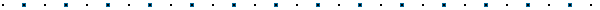 姓名（中文）：                 	（英文）				               電郵地址：                                  聯絡電話：                
所屬教會：                                牧者姓名：                       教會聯絡電話：                       牧者推薦簽署：                  申請者簽名：                       申請日期：                    ******************** 公開講座費用   鼓勵由奉獻  ******************自由奉獻：可郵寄往「九龍亞皆老街147A號A座大樓地下G-03室」			支票抬頭：九龍塘基督教中華宣道會」